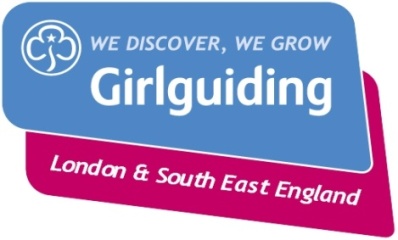 Girlguiding LaSERRegion Risk Group MemberVoluntary About Girlguiding LaSER
The role of Girlguiding London and South East England (LaSER) is to deliver the business of Girlguiding in London and South East England Region.Purpose and Scope of the Role
The role of the of the Chair of the Risk Group is to support the Girlguiding London & South East England Region (LaSER) Trustee Board in leading the Risk Group and effectively identify manage and mitigate a broad spectrum of risks.
The amount of volunteering time required is flexible and should cover the following as a minimum:Risk Group meetings 3-4 times per year (virtually or face to face)Attend region events and training sessions when invitedThis role requires good communication skills as the successful applicant will be liaising with several different volunteers and staff within LaSER.Role ResponsibilitiesSupport the region team to manage risk on behalf of the TrusteesHave an interest in /knowledge of risk management If possible have a specialist knowledge in Risk and current Girlguiding  practices e.g. Health and Safety, International Visits, Events, Property, Finance Support the Region Trustees in providing initial advice in terms of risk for Girlguiding LaSER eventsHelp with the checking and approving of risk assessments for Region events and international visitsProvide support in advising, maintaining and reviewing the Region Risk Registers Attend Risk Group meetings three or four times a year (currently virtually) and provide advice and support to region groups at other times if required.Person SpecificationCriteriaEssential / DesirableSkillsSkillsExcellent communication skillsEssentialAbility to organise own time/workload and achieve deadlinesEssentialKnowledge of a particular strand of risk management e.g. large events, international, finance, health and safetyDesirableExperienceExperienceRisk register knowledge DesirableKnowledge of an Internal Control FrameworkDesirableRisk managementDesirableSORP (Statement of Recommended Practice) knowledgeDesirableKnowledge of an Internal Control FrameworkDesirableEmployment Details 
Working hours: VoluntaryThere is no remuneration for this post, but all reasonable expenses will be reimbursed.How to Apply
Closing date: 9 am, 7 June 2021 How to apply:  Please email recruitment@girlguidinglaser.org.uk  with a small statement on why you’re interested and what you could bring to the role.If you have any questions about the role please direct them to Jooles Parkin, Chair of the Risk Group at recruitment@girlguidinglaser.org.uk